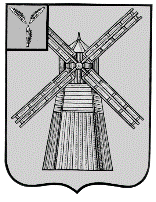 СОБРАНИЕ ДЕПУТАТОВПИТЕРСКОГО МУНИЦИПАЛЬНОГО РАЙОНАСАРАТОВСКОЙ ОБЛАСТИРЕШЕНИЕс.Питеркаот 26 июля 2021 года                     					    №51-21О признании утратившими силу некоторых решений Собрания депутатов Питерского муниципального района Рассмотрев протест прокуратуры Питерского района №42-2021 от 29.06.2021 года, руководствуясь Уставом Питерского муниципального района, Собрание депутатов Питерского муниципального района РЕШИЛО: 1.Признать утратившим силу следующие решения Собрания депутатов Питерского муниципального района:1.1.от 06 сентября 2017 года №12-7 «Об утверждении Положения о порядке получения муниципальными служащими Питерского муниципального района Саратовской области разрешения представителя нанимателя участвовать на безвозмездной основе в управлении некоммерческими организациями в качестве единоличного исполнительного органа или вхождения в состав их коллегиальных органов управления»; 1.2.от 20 мая 2019 года №32-18 «О внесении изменений в решение Собрания депутатов Питерского муниципального района от 06 сентября 2017 года №12-7».2. Настоящее решение вступает в силу с момента опубликования в районной газете «Искра» и подлежит размещению на официальном сайте органов местного самоуправления в сети Интернет: http://питерка.рф.ru.Председатель Собрания депутатов Питерского муниципального районаГлава Питерского муниципального района                                     В.Н.Дерябин                                         А.А.Рябов